Ansuchen um eine Förderung an Gemeindenmit Sommerferienbetreuungsangeboten für Kinder und JugendlicheFörderungsansuchen sind spätestens bis zum 30. Mai des laufenden Jahres einzureichen!Angaben zum geplanten SommerferienbetreuungsprogrammAmt der Steiermärkischen Landesregierung
Abteilung 6 Bildung und Gesellschaft
Fachabteilung Gesellschaft
Förderungsmanagement

Dieser Antrag ist unterzeichnet nur in elektronischerForm an abt06gd-foem@stmk.gv.at zu übermitteln!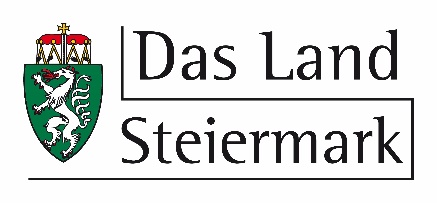 Für Rückfragen: E-Mail: abt06gd-foem@stmk.gv.atKontakt der Gesamtverantwortlichen GemeindeKontakt der Gesamtverantwortlichen GemeindeKontakt der Gesamtverantwortlichen GemeindeKontakt der Gesamtverantwortlichen GemeindeName der GemeindeGemeinde-Nr.StraßePostleitzahlOrtTelefonnummerE-MailFaxHomepageKontaktperson Gemeinde (für die Durchführung verantwortlich)Kontaktperson Gemeinde (für die Durchführung verantwortlich)Kontaktperson Gemeinde (für die Durchführung verantwortlich)Kontaktperson Gemeinde (für die Durchführung verantwortlich)FamiliennameVorname(akademischer) TitelTelefonnummerE-MailWurde im Vorjahr durch die Fachabteilung Gesellschaft eine Förderung bewilligt?Wurde im Vorjahr durch die Fachabteilung Gesellschaft eine Förderung bewilligt?Wurde im Vorjahr durch die Fachabteilung Gesellschaft eine Förderung bewilligt?Wurde im Vorjahr durch die Fachabteilung Gesellschaft eine Förderung bewilligt? JaGZ: ABT06GD-     SNIC:       NeinBankverbindung (Konto muss auf den Hauptträger lauten!)Bankverbindung (Konto muss auf den Hauptträger lauten!)Bankverbindung (Konto muss auf den Hauptträger lauten!)Bankverbindung (Konto muss auf den Hauptträger lauten!)BankinstitutIBANBICVorsteuerabzugsberechtigung (Zutreffendes ankreuzen)Vorsteuerabzugsberechtigung (Zutreffendes ankreuzen)Vorsteuerabzugsberechtigung (Zutreffendes ankreuzen)Vorsteuerabzugsberechtigung (Zutreffendes ankreuzen)Vorsteuerabzugsberechtigung (Zutreffendes ankreuzen)Vorsteuerabzugsberechtigung (Zutreffendes ankreuzen)JaNeinTeilweise (     %)Durchführungszeitraum des FerienprogrammsDurchführungszeitraum des FerienprogrammsDurchführungszeitraum des FerienprogrammsDurchführungszeitraum des FerienprogrammsvonbisZusätzliche AngabenAnzahl der Betreuungstage pro WocheAnzahl der Betreuungsstunden pro TagVoraussichtliche Anzahl der TeilnehmendenKosten pro TeilnehmendenDurchführungsort und Region (Zutreffendes ankreuzen)OrtSteiermark gesamtObersteiermark OstZentralraum SteiermarkOststeiermarkRegion LiezenSüdoststeiermarkObersteiermark WestSüdweststeiermarkMitarbeitende in der MaßnahmeNameQualifikation / AusbildungFunktion im Rahmen der geplanten MaßnahmeGemeindeübergreifende Kooperation(en)Gemeindeübergreifende Kooperation(en)Gemeindeübergreifende Kooperation(en)Gemeindeübergreifende Kooperation(en)Gemeindeübergreifende Kooperation(en)Name der weiteren Gemeinde(n)Name der weiteren Gemeinde(n)Ansprechperson(en)Ansprechperson(en)TelefonnummerWeitere Kooperation(en)Weitere Kooperation(en)Eingebundene Organisationen/Einrichtungen/UnternehmenArt der KooperationstätigkeitBeschreibung der Sommerferienbetreuungsmaßnahme(n)Zielgruppe(n)(Detaillierte Zielgruppenbeschreibung nach Möglichkeit mit quantitativen Angaben zur Zielgruppe)KurzbeschreibungMindestens eine ½ A4 Seite, die Kurzbeschreibung muss im Formular ausgefüllt werden.Ein Verweis „siehe Beilage, siehe Programm, siehe Homepage etc.“ ist nicht ausreichend!LeistungsindikatorenZahlen/Daten die, die unmittelbaren und konkreten Ergebnisse der durchgeführten Maßnahmen belegen(z.B. Anzahl Beratungen, Anzahl Fälle, Anzahl Klientinnen und Klienten, Anzahl Projekte, Abschlussquote, Erfolgsquote, Zufriedenheitsquote etc.)Maßnahmen zur Qualitätssicherung (z.B. Evaluierung etc.):Positive Auswirkungen bzw. langfristiger Nutzen der geplanten MaßnahmenSonstige AngabenAllgemeine FörderungsvoraussetzungenSie bieten für das laufende Jahr ein mindestens 3-wöchiges Sommerferienprogramm (durchgängig oder in Summe) mit gesicherter täglicher Betreuungsleistung für Kinder und Jugendliche. Die wöchentliche Dauer umfasst je Woche mindestens 5 durchgehende Tage.Zumindest eine der tätigen Personen verfügt nachweislich über eine pädagogische Ausbildung bzw. einen pädagogischen Hintergrund.Das selbstständige Eintragen und Verwalten des Ferienprogramms auf der Plattform Ferienbetreuung Steiermark der Kinderdrehscheibe Steiermark (www.plattformferienbetreuung.at) ist bereits erfolgt und wird laufend aktuell gehalten.Besondere FörderungsvoraussetzungenBesondere FörderungsvoraussetzungenBesondere FörderungsvoraussetzungenBesondere FörderungsvoraussetzungenBesondere FörderungsvoraussetzungenFerienbetreuungsleistung für Kinder und Jugendliche über den gesamten Sommerferienzeitraum.JaNeinFlexible Bring- und Abholzeiten und eine tägliche Mindestöffnungsdauer
von 8 Stunden.JaNeinTägliches Verpflegungsangebot für Kinder und Jugendliche.JaNeinAbwechslungsreiches (im Sinne unterschiedlicher, vielfältiger Aktivitäten
und Angebote) und bedürfnisorientiertes Sommerferienbetreuungsangebot.JaNeinBeteiligung der Kinder und Jugendlichen an der Erstellung des Sommerferienprogramms.JaNeinEinbezug der Themenbereiche Bildungs- und Berufsorientierung, Leseförderung, digitale Lebenswelten, Gleichstellung der Geschlechter und Intergenerationalität
in die Programmgestaltung.JaNeinKooperation mit mindestens einer Einrichtung/Organisation/ einem Unternehmen
aus den folgenden Bereichen: -	ZWEI UND MEHR Vorteilsbetriebe des Landes Steiermark, -	Öffentliche Bibliotheken, -	Jugendzentren, -	Ortsgruppen/Regionalgruppen der Verbandlichen Jugendarbeit, -	Steirisches Fachstellennetzwerk im Bereich Kinder- und Jugendarbeit,-	Steirische Frauen- und Mädchenberatungsstellen,-	Bildungs- und BerufsorientierungJaNeinGemeindeübergreifende Kooperation und Öffnung des bzw. Zugang zum Sommerferienprogramm für gemeindeexterne Kinder und Jugendliche.JaNeinFinanzplanWenn der/die FörderungswerberIn vorsteuerabzugsberechtigt ist, sind Nettobeträge anzugeben!Unten angeführte Kostenpositionen sind beispielhaft zu verstehen. Jede Kostenposition ist mit einem entsprechenden Kommentar (beinhaltete Leistung etc.) zu versehen.ACHTUNG: Die Berechnung der kalkulierten Beträge hat nach den Prinzipien der Wirtschaftlichkeit und Zweckmäßigkeit zu erfolgen!Das zu fördernde Vorhaben muss ausfinanziert sein, d.h. die (voraussichtlichen) Gesamtkosten müssen zu 100% durch folgende Einnahmen abgedeckt sein:die gegenständliche beantragte Förderung und/oderdie Eigenmittel bzw. Eigenleistungen des Förderungswerbers/der Förderungswerberin und/oderFörderungen bzw. Zuwendungen (z.B. Sponsoring) von anderen (Landes-) StellenIst das nicht der Fall (da z.B. die beantragte Fördersumme nicht in voller Höhe genehmigt wird), ist das Konzept bzw. der Finanzplan an die Fördersummen anzupassen.Kalkulierte AusgabenAusgabenartKalkulierter Betrag €Erläuterung ist auszufüllenErläuterung ist auszufüllenErläuterung ist auszufüllenPERSONALKOSTEN = PK (MitarbeiterInnen in einem Dienstverhältnis)PERSONALKOSTEN = PK (MitarbeiterInnen in einem Dienstverhältnis)Beschäftigungs-
ausmaß in Wochenstundenundgeplante Wochenstunden für die beantragte Maßnahme(Name des Mitarbeiters/der Mitarbeiterin)Bruttogehalt inkl. DienstgeberanteilBeschäftigungs-
ausmaß in Wochenstundenundgeplante Wochenstunden für die beantragte MaßnahmeMitarbeiterIn      €      MitarbeiterIn      €      MitarbeiterIn      €      MitarbeiterIn      €      Personalkosten Gesamt€      SACHKOSTEN = SKSACHKOSTEN = SKErläuterung ist auszufüllenErläuterung ist auszufüllenErläuterung ist auszufüllenMietkosten€      * Honorare (detaillierte Aufgliederung)€      * Öffentlichkeitsarbeit (detaillierte Aufgliederung)€      €      €      €      Sachkosten Gesamt€      SUMME GESAMTAUSGABEN (PK + SK)€      Kalkulierte EinnahmenKalkulierte EinnahmenErläuterung ist auszufüllenFörderung EU€      Förderung Bund€      Sonstige Förderung Land€      Angabe Abteilung / FachabteilungFörderung Gemeinde€      €      Betriebseinnahmen€      z.B. EintrittskartenverkaufSonstige Einnahmen€      z.B. SponsoringEigenmittel€      SUMME EINNAHMEN€      Beantragte Förderung€      * z.B. Honorar Moderation, Honorar Beratung etc., Druck Broschüren, Inserate etc.* z.B. Honorar Moderation, Honorar Beratung etc., Druck Broschüren, Inserate etc.* z.B. Honorar Moderation, Honorar Beratung etc., Druck Broschüren, Inserate etc.Datenschutzrechtliche BestimmungenDie Förderungswerberin/Der Förderungswerber nimmt zur Kenntnis, dass der Förderungsgeber ermächtigt ist, alle im Förderungsantrag enthaltenen, die Förderungswerberinnen/Förderungswerber und Förderungsnehmerinnen/Förderungsnehmer betreffenden personenbezogenen Daten gemäß Art. 6 Abs. 1 lit. b Datenschutz-Grundverordnung für Zwecke der Anbahnung und des Abschlusses des Förderungsvertrages automationsunterstützt zu verarbeiten. Die gemäß Z 1 verarbeiteten Daten werden in Anlehnung an die steuerrechtlichen Vorgaben sieben Jahre gespeichert. Die Förderungswerberin/Der Förderungswerber nimmt zur Kenntnis, dass auf der Datenschutz-Informationsseite des Förderungsgebers (https://datenschutz.stmk.gv.at) alle relevanten Informationen insbesondere zu folgenden sie/ihn betreffenden Punkten veröffentlicht sind:zu den ihr/ihm zustehenden Rechten auf Auskunft, Berichtigung, Löschung, Einschränkung der Verarbeitung, Widerruf und Widerspruch sowie auf Datenübertragbarkeit;zum dem ihr/ihm zustehenden Beschwerderecht bei der Österreichischen Datenschutzbehörde; zum Verantwortlichen der Verarbeitung und zum Datenschutzbeauftragten.Die Förderungswerberin/Der Förderungswerber bestätigt mit der Unterschrift die Richtigkeit und Vollständigkeit sämtlicher im Antrag angegebener Daten.Bei einer allfälligen Förderung durch die Fachabteilung Gesellschaft ist für Publikationen das auf der Homepage bereitgestellte Logo zu verwenden!Die Erstellung des Förderungsvertrages erfolgt durch den Förderungsgeber.     , am      _____________________________Ort, Datum__________________________________________Unterschrift Vertretungsbefugte/rund Stempel(     )Name in Blockschrift